Сводка по состоянию на 24 ноября 2020 года. За минувшие сутки случаев заражения коронавирусной инфекцией COVID-19 на территории муниципального образования «Дорогобужский район» Смоленской области (далее – муниципальный район) не выявлено.Общее число лиц с диагнозом «Коронавирусная инфекция» на сегодняшний день в муниципальном районе составляет 302 человека. Уважаемые граждане!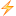 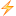 В Смоленской области внесли поправки в указ главы региона «О введении режима повышенной готовности». В соответствии с текстом документа, власти приняли решение ужесточить меры по противодействию распространения новой коронавирусной инфекции.Прибывшим на территорию Смоленской области гражданам необходимо соблюдать самоизоляцию на дому в течение двух недель либо до получения отрицательного результата теста на COVID-19.Руководителям организаций необходимо перевести на дистанционную работу сотрудников в возрасте 65 лет и старше, имеющих хронические заболевания, перенесших инфаркт или инсульт, беременных женщин в том случае, если их нахождение на рабочем месте не является критически важным для обеспечения стабильной работы предприятий.Кроме того, беременным женщинам и лицам в возрасте 65 лет и старше настоятельно рекомендуют пользоваться помощью волонтеров для покупки продуктов, лекарств или выноса мусора.Также граждан обязали соблюдать масочный режим при пользовании общественным транспортом, такси, посещении объектов торговли, аптек, зданий органов власти и транспортной инфраструктуры, включая остановочные павильоны.